NOC	ACP/3A2/1تمهيـدالأسباب:	ينبغي الإبقاء على عنوان التمهيد كما هو بدون تغيير.MOD	ACP/3A2/2#108971	مع الاعتراف الكامل بالحق السيادي لكل في تنظيم اتصالاته، تكمل [هذا التعديل لا يسري على اللغة العربية] الأحكام الواردة في هذه  للاتصالاتبغية بلوغ أهداف الاتحاد الدولي للاتصالات المتمثلة في تشجيع تنمية خدمات الاتصالات وتحسين تشغيلها، مع إفساح المجال في التنمية المتسقة للوسائل المستخدمة في الاتصالات على الصعيد العالمي.الأسباب:	للتطابق مع الصياغة المستعملة في مقدمة الدستور.ملاحظة:	عند مراجعة لوائح الاتصالات الدولية، كانت هناك أجزاء كثيرة يحال فيها إلى مصطلح "اتفاقية"، سواء كمصطلح موجود بالفعل أو مصطلح مقترح. ويعكف فريق العمل التابع للمجلس والمعني بوضع دستور مستقر (CWG-STB) على العمل من أجل الاستعاضة عن مصطلح "اتفاقية" بمصطلح ملائم لتقديمه إلى مؤتمر المندوبين المفوضين لعام 2014. وحسب قرارات مؤتمر المندوبين المفوضين لعام 2014 بشأن ما إذا كان ستتم الاستعاضة عن مصطلح "اتفاقية" بمصطلح آخر، يرى أعضاء جماعة آسيا والمحيط الهادئ للاتصالات أنه ينبغي للمؤتمر العالمي للاتصالات الدولية لعام 2012 أن يخول الأمانة القيام بالتعديلات الصياغية الخاصة بإدخال هذا المصطلح في لوائح الاتصالات الدولية المراجعة سعياً إلى الاتفاق مع قرارات مؤتمر المندوبين المفوضين لعام 2014.المـادة 1موضوع اللوائح وغايتهاMOD	ACP/3A2/3#109033	ب)	تعترف هذه اللوائح، للدول بحق السماح بترتيبات خاصةوفقاًالأسباب:	للاتساق مع الدستورNOC	ACP/3A2/44	2.1	يعني مصطلح "الجمهور" في هذه اللوائح السكان، بما فيهم الأجهزة الحكومية والأشخاص الاعتباريين.MOD	ACP/3A2/5#109166	4.1	يجب ألا تعتبر الإشارات الواردة في هذه اللوائح إلى توصياتأنها تعطي لتلك التوصيات ذات الوضع القانوني الذي تتمتع به اللوائح.الأسباب:	لم تعد هناك تعليمات.MOD	ACP/3A2/69	7.1	أ )	يعترف هذا النظام لكل عضو بحقه في أن فرض ترخيصاً صادراً عنه على الوكالات العاملة على أراضيه والتي تقدم للجمهور خدمة دولية للاتصالات، وذلك شرط التقيّد بتشريعه الوطني وإذا ما قرر ذلك.الأسباب:	كما ورد في الحاشية.MOD	ACP/3A2/7#1092810	ب)	العضو ، عند الاقتضاء، على تطبيق موردي الخدمة لتوصيات ذات الصلة.الأسباب:	للاتساق مع الدستور.NOC	ACP/3A2/8	12	8.1	تطبّق أحكام هذا النظام أياً كانت وسيلة الإرسال المستخدمة، شرط ألا تكون متعارضة مع أحكام لوائح الراديو.NOC	ACP/3A2/9المـادة 2تعريفاتالأسباب:	الإبقاء على عنوان المادة 2 بدون تغيير.NOC	ACP/3A2/1013	تُطبّق التعريفات التالية لأغراض هذا النظام. غير أن هذه المصطلحات والتعريفات لا تنطبق بالضرورة في حالات أخرى.NOC	ACP/3A2/1114	1.2	اتصال: كل إرسال أو بث أو استقبال لعلامات أو إشارات أو كتابات أو صور أو أصوات أو معلومات من أي نوع كانت بواسطة أنظمة سلكية أو راديوية أو بصرية أو غيرها من الأنظمة الكهرمغنطيسية.NOC	ACP/3A2/1215	2.2	خدمة دولية للاتصالات: تقديم قدرة اتصالات بين مكاتب أو محطات اتصالات من أي نوع كانت، واقعة في بلدان مختلفة أو مملوكة من بلدان مختلفة.SUP	ACP/3A2/1318	5.2	اتصال ذو امتيازالأسباب:	لا تُمنح هذه التسهيلات حالياً.NOC	ACP/3A2/1421	6.2	طريق دولي: مجموعة الوسائل التقنية، الواقعة في بلدان مختلفة والمستخدمة لتسيير حركة الاتصالات بين مركزين أو مكتبين انتهائيين دوليين للاتصالات.SUP	ACP/3A2/1527	10.2	تعليمات: مجموعة أحكام مستخرجة من توصية أو توصيات صادرة عن اللجنة CCITT وتتناول إجراءات التشغيل العملية لمعالجة حركة الاتصالات (مثلاً، القبول، والإرسال، والمحاسبة).الأسباب:	الحكم تجاوزه الزمن، حيث لم تعد هناك تعليمات.NOC	ACP/3A2/16المـادة 4الخدمات الدولية للاتصالاتالأسباب:	الإبقاء على عنوان المادة 4 بدون تغيير.MOD	ACP/3A2/1732	1.4	الأعضاء إنشاء خدمات دولية للاتصالات لوضع هذه الخدمات تحت التصرف العام للجمهور في شبكاتهم الوطنية.الأسباب:	للاتساق مع الدستور.MOD	ACP/3A2/1833	2.4	الأعضاء على أن تتعاون في إطار لكي توفر، بالاتفاق المتبادل، تشكيلة واسعة من الخدمات الدولية للاتصالات، التي يجب أن تكون مطابقة، على قدر الإمكان، للتوصيات ذات الصلة الصادرة عن الأسباب:	إبراز واقع البيئة التشغيلية الحالية.MOD	ACP/3A2/19#1106234	3.4	رهناً بالقوانين الوطنية، الأعضاء إلى تأمين قيام ، إلى أبعد مدى ممكن عملياً، بتوفير وصيانة نوعية خدمة مقابلة للتوصيات ذات الصلة الصادرة عن فيما يتعلق بما يلي:الأسباب:	صعوبة تحديد ما تعنيه نوعية خدمة "دنيا".NOC	ACP/3A2/2035	أ )	النفاذ إلى الشبكة الدولية بالنسبة للمستعملين الذين يستخدمون مطاريف أُجيز توصيلها بالشبكة ولا تسبّب ضرراً للمنشآت التقنية ولا للموظفين.NOC	ACP/3A2/2136	ب)	الوسائل والخدمات الدولية للاتصالات الميسّرة للزبائن لاستخدامهم المتخصص.NOC	ACP/3A2/2237	ج)	شكل واحد من الاتصالات على الأقل يسهل للجمهور النفاذ إليه، بما في ذلك الأشخاص الذين يمكن ألا يكونوا مشتركين في خدمة اتصالات معينة،MOD	ACP/3A2/23#1107538	د )	إمكانية التشغيل البيني بين خدمات مختلفة، عند الاقتضاء، لتسهيل الاتصالات الدولية.الأسباب:	لإبراز البيئة الحديثة.NOC	ACP/3A2/24المـادة 5سلامة الحياة البشرية وأولوية الاتصالاتالأسباب:	الإبقاء على عنوان المادة 5 بدون تغيير.MOD	ACP/3A2/25		39	1.5	تستفيد الاتصالات المتعلقة بسلامة الحياة البشرية، كاتصالات الاستغاثة، من حق مطلق في الإرسال، وتتمتع، عندما يكون ذلك ممكناً من الوجهة التقنية، بأولوية مطلقة على جميع الاتصالات الأخرى، وفقاً للأحكام ذات الصلة من الاتفاقية ومع إعطاء الاعتبار الواجب للتوصيات ذات الصلة الصادرة عن .الأسباب:	للاتساق مع الدستور.MOD	ACP/3A2/26#1110340	2.5	تتمتع الاتصالات الحكومية، بما فيها الاتصالات المتعلقة بتطبيق بعض أحكام ميثاق الأمم المتحدة، حيثما يكون ذلك ممكناً تقنياً، بالأولوية على جميع الاتصالات الأخرى خلاف تلك المشار إليها في الرقم 39، وفقاً للأحكام ذات الصلة من الاتفاقية، مع المراعاة الواجبة للتوصيات ذات الصلة الصادرة عن .الأسباب:	للاتساق مع الدستور.MOD	ACP/3A2/27#1110641	3.5	ترد الأحكام الناظمة لأولوية الاتصالات الأخرى في التوصيات ذات الصلة الصادرة عن .الأسباب:	للاتساق مع الدستور.NOC	ACP/3A2/28المـادة 7تعليق الخدماتالأسباب:	الإبقاء على عنوان المادة 7 بدون تغيير.MOD	ACP/3A2/29#1121455	1.7	إذا الأعضاء حقه في تعليق الخدمات الدولية للاتصالات جزئياً أو كلياً وفقاً الاتفاقية، يجب على العضو أن  الأمين العام فوراً بالتعليق والعودة اللاحقة إلى الظروف العادية باستخدام أكثر وسائل الاتصال ملاءمة.الأسباب:	للاتساق مع الدستور.MOD	ACP/3A2/30#1121556	2.7	ينقل الأمين العام فوراً هذه المعلومات إلى جميع الأعضاء مستخدماً أكثر وسائل الاتصال ملاءمة.الأسباب:	للاتساق مع الدستور.NOC	ACP/3A2/31المـادة 8نشر المعلوماتالأسباب:	الإبقاء على عنوان المادة 8 بدون تغيير.MOD	ACP/3A2/3257	ينشر الأمين العام، مستخدماً الوسائل الأكثر ملاءمة واقتصاداً، المعلومات التي توفرها ، والتي ترتدي طابعاً إدارياً، أو تشغيلياً، أو تعريفياً، أو إحصائياً، المتعلقة بطرق التسيير وبالخدمات الدولية للاتصالات. وتُنشر هذه المعلومات وفقاً للأحكام ذات الصلة من الاتفاقية وأحكام هذه المادة، على أساس مقررات مجلس أو المؤتمرات المختصة، ومع مراعاة استنتاجات أو مقرراتالأسباب:	للاتساق مع الدستور والهيكل الحالي للاتحاد.MOD	ACP/3A2/33#11238المـادة 10الأسباب:	تعديل العنوان الحالي كما هو مبين لإبراز المحتوى الجديد للمادة 10.SUP	ACP/3A2/34التذييـل 3اتصالات الخدمة والاتصالات ذات الامتيازالأسباب:	مفهوم "الاتصالات ذات الامتياز" لم يعد مناسباً.SUP	ACP/3A2/35القـرار 1نشر المعلومات المتعلقة بالخدمة الدولية للاتصالات
المتيسّرة للجمهورالأسباب:	القرار تجاوزه الزمن. والرقمان 202 و203 من الاتفاقية يغطيان هذا الموضوع.SUP	ACP/3A2/36القـرار 2تعاون أعضاء الاتحاد في تنفيذ نظام
الاتصالات الدوليةالأسباب:	يتناول الحكم 2.7.1 من لوائح الاتصالات الدولية موضوع التعاون عند تنفيذ لوائح الاتصالات الدولية، لذا قد لا تكون هناك حاجة إلى القرار 2.SUP	ACP/3A2/37القـرار 3توزيع واردات الخدمات الدولية للاتصالاتالأسباب:	لم يعد ملائماً، لأن الدراسات المنادى بها في القرار أجريت في لجنة الدراسات 3 لقطاع تقييس الاتصالات. وإلى جانب ذلك، يتناول القرار 22 (المراجع في أنطاليا، 2006) هذه المسألة بشكل وافٍ تحت نفس العنوان.SUP	ACP/3A2/38القـرار 4تطور بيئة الاتصالاتالأسباب:	لم يعد مناسباً، حيث استجاب مؤتمر المندوبين المفوضين لعام 1989 للدعوة.SUP	ACP/3A2/39القـرار 5اللجنة CCITT ومعايرة الاتصالات على الصعيد العالميالأسباب:	لم يعد مناسباً، حيث اتخذ المجلس الإداري* ومؤتمر المندوبين المفوضين لعام 1989 الإجراءات المنشودة.* المجلس حالياً.SUP	ACP/3A2/40القـرار 7نشر معلومات تتعلق بالتشغيل والخدمة بواسطة الأمانة العامةالأسباب:	لم يعد مناسباً، حيث تنشر المعلومات، حسب الاقتضاء، في النشرة التشغيلية، كما يغطي الرقمان 202 و203 من الاتفاقية هذا الموضوع.SUP	ACP/3A2/41القـرار 8تعليمات بشأن الخدمات الدولية للاتصالاتالأسباب:	لم يعد مناسباً. وكما ورد في الوثيقة CWG WCIT-12/INF-2 (حالة التعليمات)، فقد تم سحب التوصيتين C.3 (تعليمات من أجل خدمات الاتصالات الدولية) وE.141 (تعليمات من أجل المشغلين بشأن خدمة المهاتفة الدولية المدعومة من قبل المشغلين).ADD	ACP/3A2/42#11344مشروع القرار الجديد [ACP-1]تدابير خاصة للبلدان النامية غير الساحلية والدول الجزرية الصغيرة النامية
للنفاذ إلى شبكة الألياف البصرية الدوليةإن المؤتمر العالمي للاتصالات الدولية (دبي، 2012)،إذ يضع في اعتبارهأ )	القرار 65/172 المؤرخ في 20 ديسمبر عام 2010 للجمعية العامة للأمم المتحدة بشأن اتخاذ إجراءات محددة تتصل بالاحتياجات والمشاكل التي تخص البلدان النامية غير الساحلية؛ب)	القرار 30 (المراجع في غوادالاخارا، 2010) لمؤتمر المندوبين المفوضين بشأن التدابير الخاصة لمصلحة أقل البلدان نمواً والدول الجزرية الصغيرة النامية والبلدان النامية غير الساحلية والبلدان التي تمر اقتصاداتها بمرحلة انتقالية،ج)	إعلان الألفية ونتائج القمة العالمية لعام 2005؛د )	نتائج مرحلتي جنيف (2003) وتونس (2005) من القمة العالمية لمجتمع المعلومات (WSIS)؛ه‍ )	إعلان ألماتي (Almaty Declaration) وبرنامج عمل ألماتي (Almaty Program) لمعالجة الاحتياجات الخاصة للبلدان النامية غير الساحلية ضمن إطار عالمي جديد للتعاون في مجال النقل العابر لمصلحة البلدان النامية غير الساحلية وبلدان المرور العابر النامية،وإذ يذكّر	بالشراكة الجديدة من أجل تنمية إفريقيا (NEPAD) وهي مبادرة تهدف إلى تعزيز التعاون الاقتصادي والتنمية على المستوى الإقليمي، نظراً لوقوع العديد من البلدان النامية غير الساحلية وبلدان المرور العابر النامية في إفريقيا،وإذ يؤكد من جديدأ )	حق البلدان غير الساحلية في الوصول إلى البحر وحرية المرور العابر عبر أراضي بلدان العبور بجميع وسائل النقل، وفقاً لقواعد القانون الدولي المرعية،ب)	أن بلدان المرور العابر، إذ تمارس سيادتها الكاملة على أراضيها، يحق لها اتخاذ جميع التدابير اللازمة لضمان أن الحقوق والتسهيلات الممنوحة للبلدان غير الساحلية لا تمس بأي حال من الأحوال مصالحها المشروعة،وإذ يدركأ )	أهمية الاتصالات والجديد في تكنولوجيا المعلومات والاتصالات لتنمية البلدان النامية غير الساحلية والدول الجزرية الصغيرة النامية؛ب)	الصعوبات الحالية التي تواجهها البلدان المذكورة أعلاه واستمرار تأثيرها بالسلب على التنمية في هذه البلدان،وإذ يلاحظأن برنامج عمل ألماتي (Almaty Program) لا يأتي على إدراج النفاذ إلى شبكة الألياف البصرية الدولية لمصلحة البلدان النامية غير الساحلية والدول الجزرية الصغيرة النامية ومد الألياف البصرية عبر بلدان المرور العابر في عداد أولويات تطوير البنية التحتية وصيانتها،وإذ يعيأ )	أن كبلات الألياف البصرية تفضل كوسط لنقل الاتصالات؛ب)	أن النفاذ إلى شبكة الألياف البصرية الدولية في البلدان غير الساحلية سيعزز تنميتها المتكاملة وقدرتها على بناء مجتمعها  المعلوماتي،ج)	أن التخطيط لمد الألياف البصرية الدولية يتطلب التعاون الوثيق بين البلدان غير الساحلية وبلدان المرور العابر؛د )	أن توفير الاستثمار الأساسي لمد كبلات الألياف البصرية يتطلب استثمارات رأسمالية من القطاع الخاص،يقرر أن يكلف الأمين العام ومدير مكتب تنمية الاتصالات1	بدراسة الوضع الخاص لخدمات الاتصالات/تكنولوجيا المعلومات والاتصالات في البلدان النامية غير الساحلية والدول الجزرية الصغيرة النامية، مع مراعاة أهمية النفاذ إلى شبكة الألياف البصرية الدولية بتكلفة معقولة؛2	بأن يرفعا إلى مجلس الاتحاد الدولي للاتصالات تقريراً بشأن التدابير المتخذة لتزويد البلدان النامية غير الساحلية والدول الجزرية الصغيرة النامية بالمساعدة فيما يتعلق بالفقرة 1 من يكلف؛3	بمساعدة البلدان المذكورة أعلاه في وضع ما يلزمها من خطط تتضمن مبادئ توجيهية ومعايير عملية تنظم المشاريع الإقليمية ودون الإقليمية الثنائية ومتعددة الأطراف التي تتسم بالاستدامة وتعزيزها بما يوفر للبلدان النامية غير الساحلية والدول الجزرية الصغيرة النامية نفاذاً أكبر إلى شبكة الألياف البصرية الدولية،وأن يدعو الدول الأعضاء1	إلى التعاون مع البلدان النامية غير الساحلية عن طريق تعزيز مشاريع متعددة الأطراف وثنائية لدمج البنية التحتية للاتصالات على الصعيد الإقليمي ودون الإقليمي بما يوفر للبلدان النامية غير الساحلية والدول الجزرية الصغيرة النامية نفاذاً أكبر إلى شبكة الألياف البصرية الدولية؛2	إلى اتخاذ التدابير المناسبة لضمان تعاون الدول الأعضاء بفعالية من أجل تطوير خدمات الاتصالات/تكنولوجيا المعلومات والاتصالات في البلدان النامية غير الساحلية والدول الجزرية الصغيرة النامية؛3	إلى مساعدة البلدان النامية غير الساحلية وبلدان العبور والدول الجزرية الصغيرة النامية في تنفيذ المشاريع الرامية إلى دمج البنية التحتية للاتصالات،وأن يشجع البلدان النامية غير الساحليةعلى مواصلة منح أولوية كبيرة لأنشطة الاتصالات/تكنولوجيا المعلومات والاتصالات ومشاريعها التي تعزز التنمية الاجتماعية والاقتصادية المتكاملة، واعتماد أنشطة التعاون التقني الممولة من مصادر ثنائية أو متعددة الأطراف، بما يفيد عامة الناس.وأن يدعو الدول الأعضاء وأعضاء القطاع والمنتسبين والهيئات الأكاديميةإلى مواصلة دعم عمل قطاع تنمية الاتصالات في الدراسات الجارية بشأن وضع خدمات الاتصالات/تكنولوجيا المعلومات والاتصالات فيما تحدده الأمم المتحدة من أقل البلدان نمواً والبلدان النامية غير الساحلية والدول الجزرية الصغيرة النامية والبلدان التي تمر اقتصاداتها بمرحلة انتقالية، والتي تتطلب تدابير خاصة لتنمية الاتصالات/تكنولوجيا المعلومات والاتصالات.وأن يكلف الأمين العامبأن يحيل نص هذا القرار إلى عناية الأمين العام للأمم المتحدة بهدف توجيهه إلى عناية الممثل السامي للأمم المتحدة المعني بأقل البلدان نمواً والبلدان النامية غير الساحلية والدول الجزرية الصغيرة النامية.SUP	ACP/3A2/43التوصيـة 1تطبيق أحكام لوائح الاتصالات الدولية على لوائح الراديوالأسباب:	غير مناسبة، لأن المجلس الإداري والمؤتمر العالمي الإداري للراديو نفذا الإجراءات التي تطالب بها. كما أن الفترة الانتقالية المذكورة بين دخول لوائح الراديو المراجعة جزئياً حيز النفاذ (3 أكتوبر 1989) ودخول لوائح الاتصالات الدولية حيز النفاذ (1 يوليو 1990) انقضت.SUP	ACP/3A2/44التوصيـة 2تعديل التعريفات الواردة أيضاً في الملحق 2 باتفاقية نيروبيالأسباب:	اتخذ المجلس الإداري ومؤتمر المندوبين المفوضين لعام 1989 الإجراءات التي تطالب بها التوصية.SUP	ACP/3A2/45التوصيـة 3التبادل السريع للحسابات ولكشوفات التصفيةالأسباب:	لم تعد هناك حاجة إليها، لأن السلسلة D من توصيات قطاع تقييس الاتصالات (انظر تحديداً التوصية D.190 بشأن تبادل بيانات المحاسبة الخاصة بالحركة الدولية بين الإدارات باستعمال تقنيات تبادل البيانات إلكترونياً (EDI)، تغطي الأحكام المعنية).__________المؤتمر العالمي للاتصالات الدولية
لعام 2012 (WCIT-12)
دبي، 14-3 ديسمبر 2012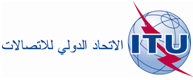 الجلسة العامةالإضافة 2
للوثيقة 3-A5 أكتوبر 2012الأصل: بالإنكليزيةإدارات جماعة آسيا والمحيط الهادئ للاتصالاتإدارات جماعة آسيا والمحيط الهادئ للاتصالاتمقترحات مشتركة من إدارات جماعة آسيا
والمحيط الهادئ للاتصالات بشأن أعمال المؤتمرمقترحات مشتركة من إدارات جماعة آسيا
والمحيط الهادئ للاتصالات بشأن أعمال المؤتمر